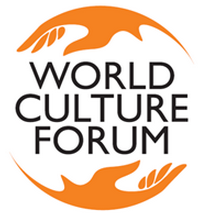 JOB DESK TIM SEKRETARIAT PERMANENWORLD CULTURE FORUM 2019Tenaga Terampil Administrasi (Rekrutmen)Memiliki tugas dan tanggung jawab sebagai berikut:Menjaga kerahasiaan berkas-berkas/dokumen persuratan WCF;Membuat database list undangan untuk peserta VIP dan peserta lokal/nasional WCF;Menangani korespondensi, memo, grafik yang berhubungan dengan persiapan WCF; Mengikuti rapat-rapat yang berhubungan dengan kegiatan WCF; Menangani email sekretariat WCF untuk membalas korespondensi lokal;Menangani  dan membuat konsep persuratan lokal yang berhubungan dengan perijinan, pemberitahuan ke instansi terkait;Menangani penyiapan undangan untuk pembicara dan moderator lokal;Mencatat notulen setiap rapat yang berhubungan dengan WCF berkoordinasi denan documenting and reporting officer untuk finalisasi pelaporan notulen;Menangani registrasi online partisipan dan speaker yang berasal dari Indonesia (lokal); Menyusun dan mengirimkan surat undangan untuk tamu nasional;Menyusun dan mengirimkan undangan awal permintaan pembicara dan moderator;Melakukan pendataan jadwal kedatangan pembicara dan peserta lokal;Melakukan pendataan database hotel pembicara dan peserta lokal;Mendokumentasikan surat masuk dan keluar di sekretariat WCF;Bekerjasama dengan website admin, social media admin dan publishing editor dalam setiap kegiatan untuk keperluan pendokumentasian dan pelaporan;Membuat pelaporan mingguan kegiatan WCF (termasuk rapat-rapat koordinasi dan teknis) untuk pimpinan;Mencatat notulen setiap rapat yang berhubungan dengan WCF dan berkoordinasi dengan admin clerical local affairs untuk finalisasi pelaporan notulenAdmin Clerical – International Affairs (Rekrutmen)Memiliki tugas dan tanggung jawab sebagai berikut:Menjaga kerahasiaan berkas-berkas/dokumen persuratan WCF;Membuat database daftar undangan untuk peserta VIP dan peserta internasional;Menangani korespondensi, memo, grafik yang berhubungan dengan persiapan WCF; Mengikuti rapat-rapat yang berhubungan dengan kegiatan WCF; Menangani email sekretariat WCF untuk membalas korespondensi internasional;Menangani  persuratan internasional yang berhubungan dengan pemberitahuan ke instansi terkait;Menangani penyiapan undangan untuk pembicara dan moderator internasional;Menangani registrasi online partisipan dan speaker internasional;Menyusun dan mengirimkan surat undangan untuk tamu internasional (contoh: Kedutaan negara-negara sahabat, kementerian kebudayaan di LN dan instansi terkait lainnya); Menyusun dan mengirimkan undangan awal permintaan pembicara dan moderator internasional;Pendataan jadwal kedatangan pembicara dan peserta internasional;Pendataan database hotel pembicara dan peserta internasional.PERSYARATAN :Usia maksimal 30 tahun;Mempunyai pengalaman kerja minimal 1 tahun Memiliki pengalaman berorganisasi di bidang kebudayaan;Lulusan minimal S1 semua jurusan ;IPK minimal 3,00 ;Memiliki skor TOEFL 500 ;Menguasai Ms. Office;Mampu berkomunikasi dengan baik;Mampu bekerja dibawah tekanan;Teliti, rajin, cekatan dan inisiatif;Berdomisili di Jabodetabek.Lamaran dikirimkan dalam bentuk 1 (satu) file softcopy dengan ukuran maksimal 1 MB ke email kerjasama.setditjenbud@kemdikbud.go.id dengan menyertakan :Surat lamaran kerja yang ditujukan kepada Sekretaris Direktorat Jenderal Kebudayaan, Kementerian Pendidikan dan Kebudayaan;Curriculum Vitae;Pas foto warna terbaru ukuran 4x6 cm;Ijazah terakhir dan transkip nilai;Sertifikat TOEFL yang masih berlaku.Email dikirimkan paling lambat hari Kamis tanggal 13 Juni 2019 pukul 12.00 WIB siang.